О внесении изменений в распоряжениеадминистрации города Канска
от 10.10.2018 №547	В целях реализации пункта 1.2  приложения №1 к паспорту муниципальной программы города Канска «Развитие культуры», пункта 9 приложения №3 к муниципальной программе города Канска «Развитие культуры», приложения № 6 к муниципальной программе города Канска «Развитие культуры», постановления администрации города Канска от 16.12.2016 г. №1408 «Об утверждении муниципальной программы города Канска «Развитие культуры», руководствуясь статьями 30,35 Устава города Канска:1. Внести изменения в распоряжение главы города Канска от 10.10.2018 №547 «Об утверждении перечня культурно-досуговых мероприятий, проводимых в 2019 году в рамках исполнения муниципального задания ГДК г. Канска»:1.1. Приложение к распоряжению изложить в новой редакции согласно приложению к настоящему Распоряжению.2. Ведущему специалисту Отдела культуры администрации г. Канска (Н.А. Велищенко) разместить настоящее распоряжение на официальном сайте муниципального образования город Канск в сети Интернет. 3. Контроль за исполнением настоящего распоряжения возложить на заместителя главы города по социальной политике Ю.А. Ломову.4. Распоряжение вступает в силу со дня подписания.Исполняющий обязанности главы города Канска                                                                      П.Н. ИванецПеречень культурно-массовых мероприятий, проводимых в 2019 году в рамках исполнения муниципального заданияГДК г. Канска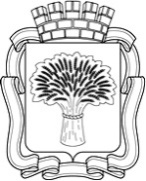 Российская ФедерацияАдминистрация города Канска
Красноярского краяРАСПОРЯЖЕНИЕРоссийская ФедерацияАдминистрация города Канска
Красноярского краяРАСПОРЯЖЕНИЕРоссийская ФедерацияАдминистрация города Канска
Красноярского краяРАСПОРЯЖЕНИЕРоссийская ФедерацияАдминистрация города Канска
Красноярского краяРАСПОРЯЖЕНИЕ21.08.2019 г.№465Приложение к распоряжению администрации г. Канска от 21.08.2019 № 465№ п/пНаименование культурно-массового мероприятия1Эстафета огня Зимней Универсиады 20192Мероприятие, посвященное 30-летней годовщине вывода Советских войск из Афганистана3Народное гуляние «Сибирская Масленица-2019»4Мероприятие, посвященное Дню работников жилищно-коммунального хозяйства5Мероприятие, посвященное Дню работников культуры6Мероприятия, посвященные празднованию 74-й годовщине Победы в Великой Отечественной войне 1941-1945 годов7Мероприятие, посвященное Дню российского предпринимательства8Мероприятие, посвященное Дню защиты детей9Мероприятие, посвященное Дню России.Фестиваль «Праздник танца»10Бал выпускников11Торжественный ритуал, посвященный Дню памяти и скорби.78 годовщина начала Великой Отечественной Войны12Мероприятие, посвященное Дню поселка Строителей13Мероприятие, посвященное Дню любви, семьи и верности14Мероприятие, посвященное Дню города15Международный Канский видеофестиваль16Мероприятие, посвященное акции «Помоги пойти учится»17Мероприятие, посвященное Дню пожилого человека18Мероприятие, посвященное Дню народного единства.19Мероприятие, посвященное Дню матери20Мероприятие, посвященное Международному Дню инвалидов21Мероприятие, посвященное 85-летию образования Красноярского края22Мероприятие, посвященное празднованию Нового года